06.04.2020Тема урока: рассматривай, лепи, рисуй насекомыхЗадание: нарисовать или слепить насекомых.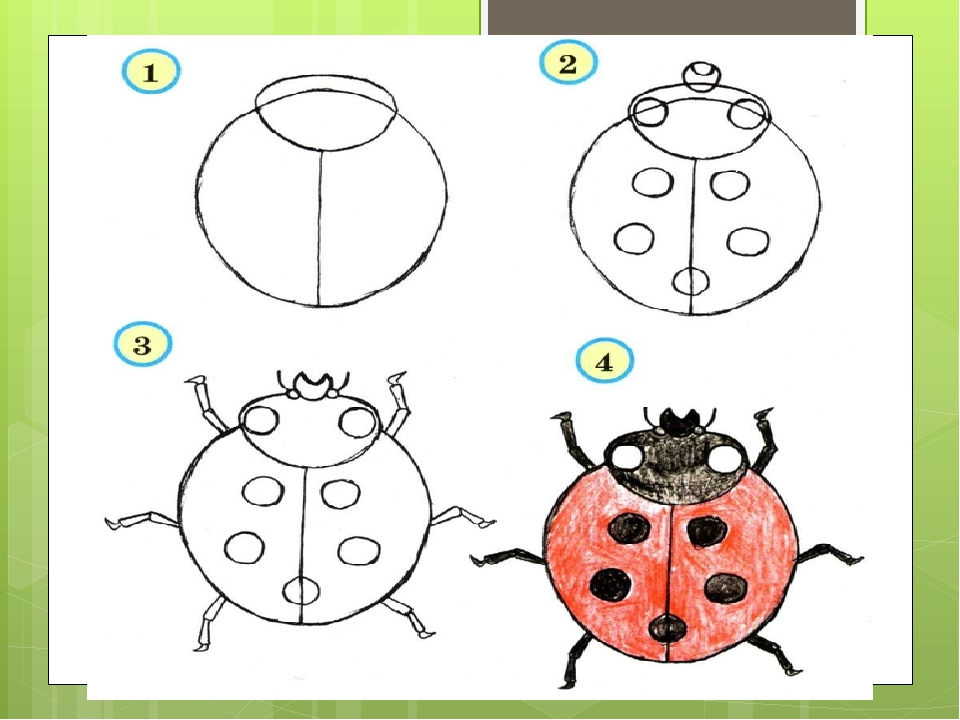 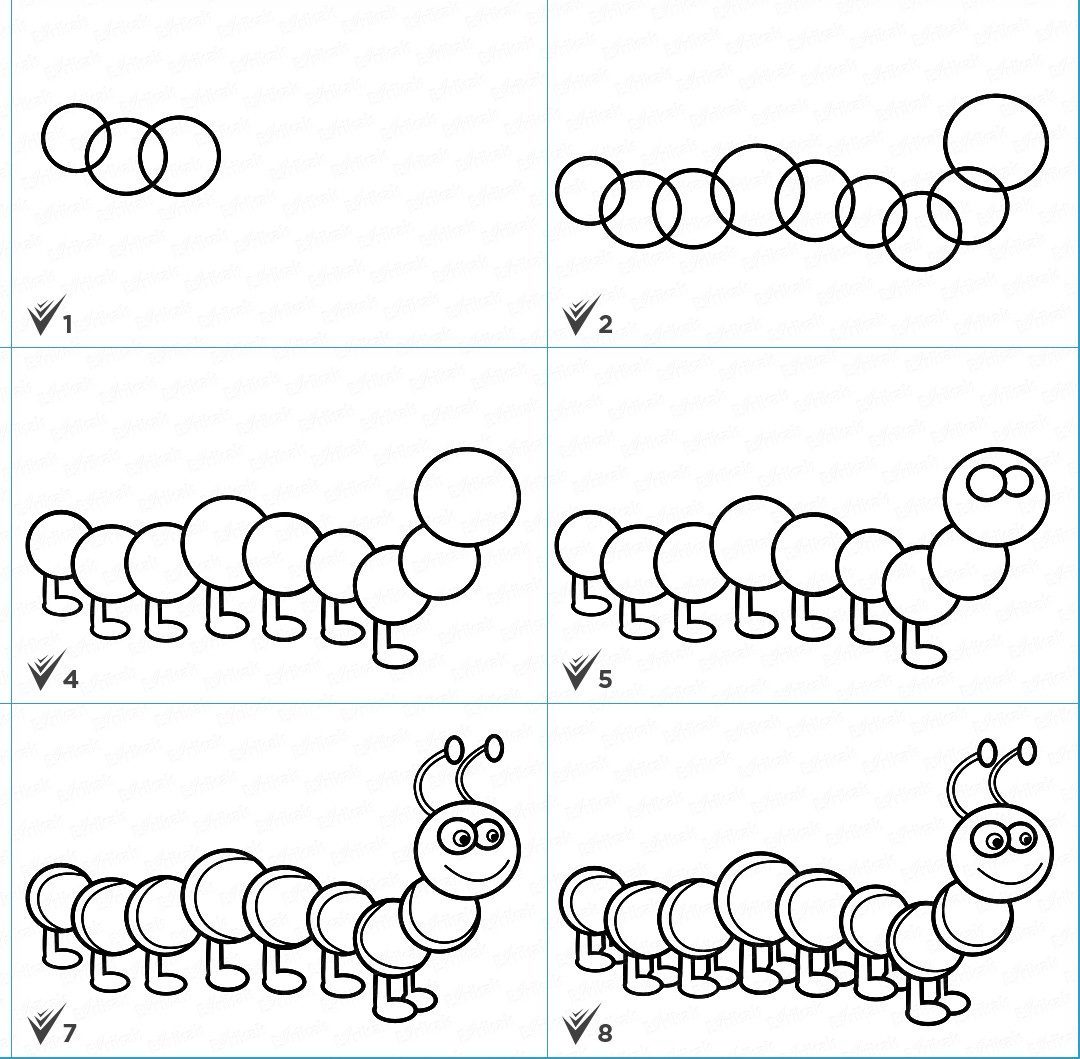 